Приложение №5Осмотр семян различных культур 13.01.2021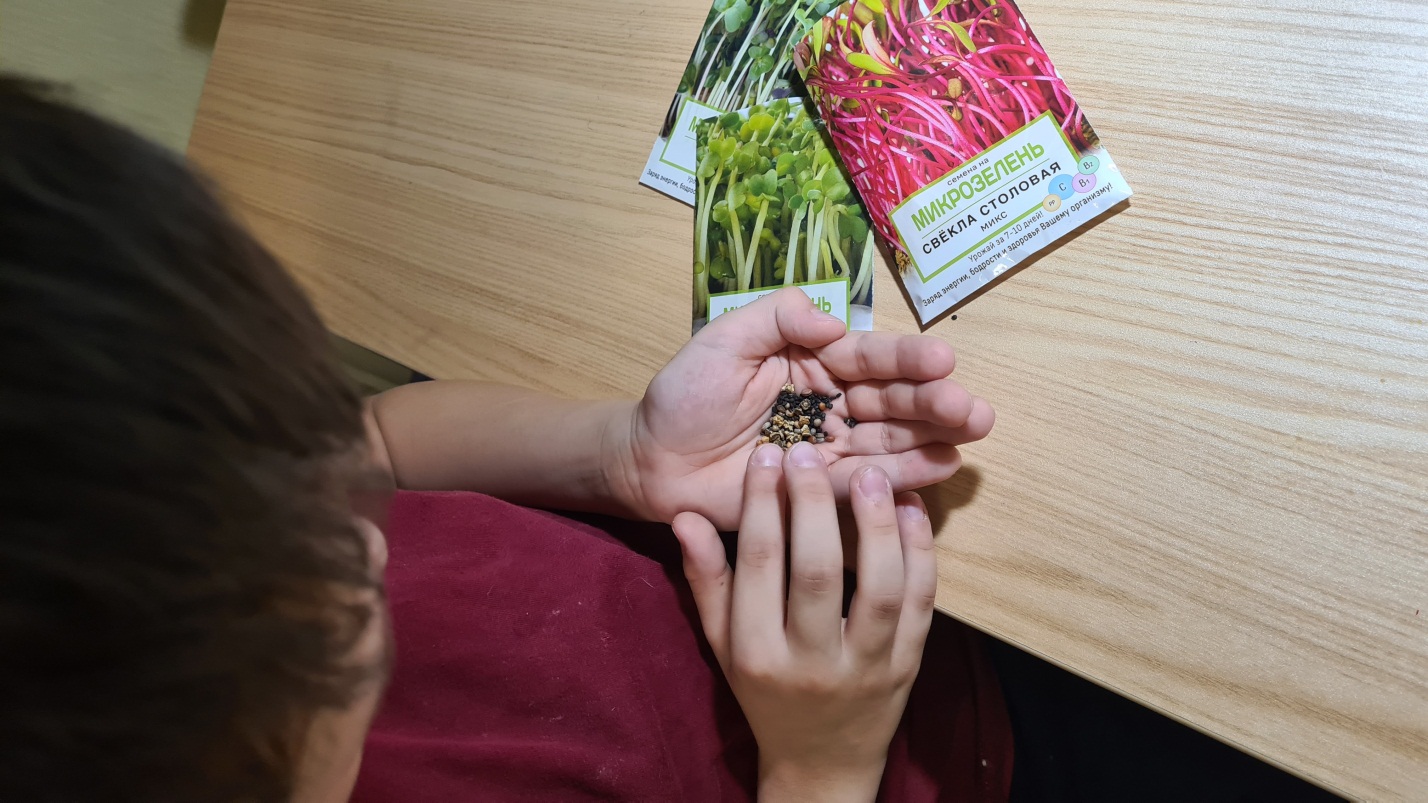 